.Intro: 48 counts from heavy beat.RIGHT CHASSE, BACK ROCK, LEFT SIDE TOE STRUT, RIGHT CROSS TOE STRUTLEFT CHASSE, BACK ROCK, RIGHT SIDE TOE STRUT, LEFT CROSS TOE STRUTWEAVE RIGHT, SCUFF, PIVOT ½ RIGHT, STEP, HOLDKICK, STEP, KICK, STEP, JAZZ BOX ¼ RIGHT(Counts 1-4 are traveling forward)DO THE TWIST, DIAGONAL STEP TOUCHESSTEP, PIVOT ¼ L, STEP, PIVOT ¼ L, SLAP, SLAP, CLAP, CLAPREPEATNote:This can be a fun contra line dance or normal line dance but have fun and do it contra it’s great. When dancing this dance you need to face your opposite partner. The idea is when you do the DIAGONAL STEP TOUCHES you pass each other on your left. Also, when you face your partner, instead of clapping own hands, clap your partner’s hands (like a high five) .Guitar Hero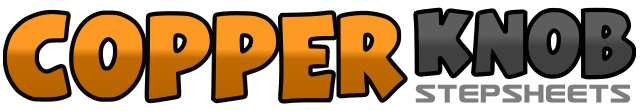 .......Count:48Wall:2Level:Improver.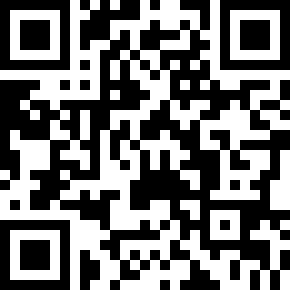 Choreographer:John Ng (SG) - March 2009John Ng (SG) - March 2009John Ng (SG) - March 2009John Ng (SG) - March 2009John Ng (SG) - March 2009.Music:Johnny Be Good - Brian Setzer OrchestraJohnny Be Good - Brian Setzer OrchestraJohnny Be Good - Brian Setzer OrchestraJohnny Be Good - Brian Setzer OrchestraJohnny Be Good - Brian Setzer Orchestra........1&2Step right to right, close left beside right, step right to right3-4Rock back on left, recover onto right5-6Touch left toe to left, drop left heel down7-8Touch right toe over left, drop right heel down1&2Step left to left, close right beside left, step left to left3-4Rock back on right, recover onto left5-6Touch right toe to right, drop right heel down7-8Touch left toe over right, drop left heel down1-2Step right to right, step left behind right,3-4¼ turn right step right forward, scuff left forward5-6Step left forward, pivot ½ turn right7-8Step left forward, hold for 1 count1-2Kick right foot forward, step down on right3-4Kick left foot forward, step down on left5-6Cross right over left, step left back7-8¼ turn right step right to right, close left beside right1-4Twisting on the balls of both feet, move both heels right, left, right, left5-6Step right diagonally forward, touch left toe beside right7-8Step left diagonally forward, touch right toe beside left1-2Step forward on right, pivot ¼ turn left3-4Step forward on right, pivot ¼ turn left5-6Both hands slap thighs twice7-8Clap hands twice